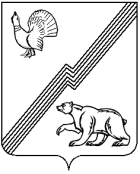 АДМИНИСТРАЦИЯ ГОРОДА ЮГОРСКАХанты-Мансийского автономного округа - ЮгрыПОСТАНОВЛЕНИЕот 08 июня 2022 года							                № 1213-п
О внесении изменения в постановлениеадминистрации города Югорска от 24.11.2021 № 2244-п «О перечне главных администраторов доходов бюджета города Югорска, порядке и сроках внесения изменений в перечень главных администраторов доходов бюджета города Югорска»В соответствии со статьей 160.1 Бюджетного кодекса Российской Федерации:Внести в приложение 1 к постановлению администрации города Югорска от 24.11.2021 № 2244-п «О перечне главных администраторов доходов бюджета города Югорска, порядке и сроках внесения изменений в перечень главных администраторов доходов бюджета города Югорска»         (с изменениями от 04.04.2022 № 636-п) изменение, исключив строки: «».2. Опубликовать постановление в официальном печатном издании города Югорска и разместить на официальном сайте органов местного самоуправления города Югорска.3. Настоящее постановление вступает в силу после его официального опубликования и распространяется на правоотношения, возникшие с 01.04.2022.4. Контроль за выполнением постановления возложить на директора департамента финансов администрации города Югорска И.Ю. Мальцеву.Глава города Югорска                                                                   А.Ю. Харлов410Служба по контролю и надзору в сфере образования Ханты-Мансийского автономного округа – Югры4101 16 01000 01 0000 140Административные штрафы, установленные Кодексом Российской Федерации об административных правонарушениях*(2)